Pastor:   Do you believe in the Holy Spirit?    People:  I believe in the Holy Spirit, the holy catholic church, the communion of              saints, the forgiveness of sins, the resurrection of the body, and the             life everlasting.HYMN                   We Believe in One True God’                   No. 85(Sung to the tune of ‘For the Beauty of the Earth No. 92)CELEBRATION THROUGH COMMITMENTINVITATION TO THE OFFERING THE LORD’S OFFERINGOFFERTORY 	 	 *DOXOLOGY 	                                                    No. 95                                                                                                     *OFFERTORY PRAYER Heavenly Father, may these gifts help to ignite our church into becoming a beacon of love, reconciliation, and peacemaking in our community and throughout the world. Amen.CELEBRATION THROUGH SENDING*BENEDICTION Be faithful in a little, that you may also be found faithful in much. Be faithful in much, that you may be entrusted with the true riches that come from above. Go to be faithful children of light,and come to know the grace, hope, and peace of the one who is truly faithful.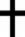  WE TAKE THE LIGHT OF CHRIST INTO THE WORLDMifflin Avenue United Methodist ChurchSeptember 18, 2022 14th Sunday after Pentecost 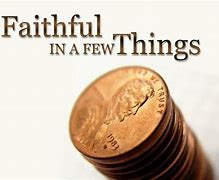 Pastor Russel contact information: Phone: (412) 735-5072          Email: Shulugarussel@gmail.comPastor Russel is available 24 hours per day, 7 days per week.Welcome Visitors:  We are pleased you have chosen to worship with us today.  If you have questions concerning the service, please feel free to ask an usher or a person sitting near you. If you do not have a permanent church home, please consider joining us. May God bless your experience in worship with us today. We are here to serve, so please let us know how we might better serve you.ORDER OF WORSHIPCELEBRATION THROUGH CENTERINGPRELUDEGREETING AND ANNOUNCEMENTSCELEBRATION THROUGH ADORATION*OPENING HYMN AND BRINGING FORTH THE LIGHT                                      ‘This Is My Song’ 	No. 437 CALL TO WORSHIP 	 Pastor:		We gather together to celebrate the joy in our lives.
 People:	God's love fills our hearts to overflowing with laughter.
 Pastor:		We gather, in God's presence, to find comfort and hope for our          pain.  People:	God's grace wipes away our tears and knits us together as one          people. Pastor:	We gather together, in God's presence, to worship God in faith and          truth.
People:	Alleluia! Amen!OPENING PRAYER Understanding and merciful God, our hearts are filled with sorrow, and we find it difficult to hold back our tears when we look out on the world. The hungry, the homeless, and the abused cry out for help. Neighbors cannot live together in peace, and nations try to settle their differences by force of arms. We lift our prayers for a better world this morning, and let it begin with me. We pray in the name of Jesus Christ, our Savior. Amen.INTROIT 	‘Let There Be Peace On Earth’	 No. 431CHILDREN’S MOMENTS 	 	 CELEBRATION THROUGH PRAYERPRAYERS OF THE PEOPLEHYMN OF PRAYER    ‘Make Me a Channel of Your Peace’   TFWS No. 2171 V. 1 PASTORAL PRAYERLORD’S PRAYERPRAYER RESPONSE  ‘Make Me a Channel of Your Peace’   TFWS No. 2171 V. 1CELEBRATION THROUGH THE WORDPRAYER FOR ILLUMINATION  	    Pastor:  	O Lord, open our eyes, our ears our minds, and our hearts.  	    People:	 that we might behold wondrous things out of your word.CHORAL RESPONSE             ‘Thy Word’  	No. 601 (Refrain only)                “Thy word is a lamp unto my feet and a light unto my path.”FIRST LESSON  	 	1 Timothy 2: 1-7 Pastor:   This is the Word of the Lord.  People:  Thanks be to God. *GOSPEL ACCLAMATION  	  ‘Alleluia’ 	No. 186  	         	“Alleluia, alleluia, alleluia, alleluia, alleluia, alleluia, alleluia, alleluia”  Pastor:    The Lord be with you, People:   and also with you. Pastor:    A reading from the Gospel of St. Luke.     People:   Glory to You, O Lord. *THE GOSPEL IS READ 	 	   Luke 16: 1-13 *THE GOSPEL RESPONSE Pastor:   The Gospel of the Living Christ. People:	Praise to you, Lord Jesus Christ. *GLORIA PATRI 	 	No. 70 CELEBRATION THROUGH PROCLAMATIONSERMON      	       ‘What Is The Truth?’ 	Pastor Russel Shuluga AFFIRMATION OF FAITHPastor:	 Let us join together in professing the Christian faith as contained              in the Scriptures of the Old and New Testaments.      Pastor:   Do you believe in God the              Father?     People:	 I believe in God, the Father Almighty, creator of heaven and              earth.     Pastor:	 Do you believe in Jesus Christ?     People:	 I believe in Jesus Christ, his only Son, our Lord who was conceived              by the Holy Spirit, born of the Virgin Mary, suffered under Pontius              Pilate, was crucified, died, and was buried; he descended to the              dead. On the third day he rose again; he ascended into heaven, is              seated at the Right hand of the Father, and will come again to judge               the living and the dead.      *BENEDICTION RESPONSE        	‘Danish Amen’ *BENEDICTION RESPONSE        	‘Danish Amen’ No 898  A-men, a-men, a – men. *RECESSIONAL HYMN  ‘O Master, Let Me Walk with Thee’ No. 430 V. 1 & 4 *POSTLUDE